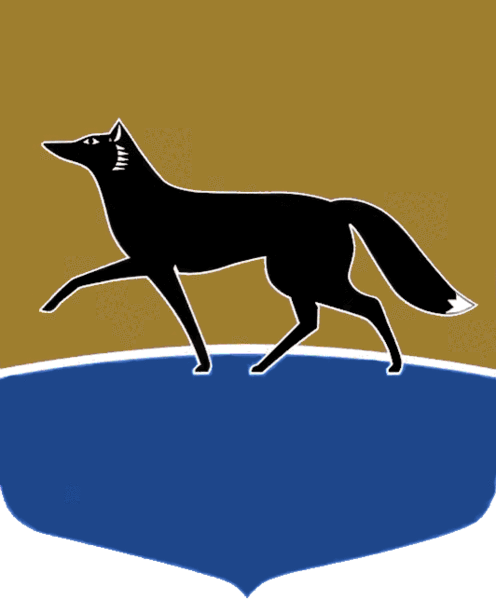 Принято на заседании Думы 27 апреля 2022 года№ 134-VII ДГО внесении изменений в решение Думы города от 30.05.2007 
№ 212-IV ДГ «О Положении 
о Благодарственном письме Думы города Сургута»В соответствии со статьёй 31 Устава муниципального образования городской округ Сургут Ханты-Мансийского автономного округа – Югры Дума города РЕШИЛА:Внести в решение Думы города от 30.05.2007 № 212-IV ДГ 
«О Положении о Благодарственном письме Думы города Сургута» (в редакции от 04.12.2019 № 527-VI ДГ) следующие изменения:1) в констатирующей части решения слова «городского округа город Сургут» заменить словами «городского округа Сургут Ханты-Мансийского автономного округа – Югры», слова «(в редакции от 06.10.2010 
№ 801-IV ДГ)» исключить;2) часть 3 решения признать утратившей силу;3) в приложении к решению:а) второе предложение части 3 изложить в следующей редакции:«Учёт, хранение бланков награды «Благодарственное письмо Думы города Сургута», оформление и ведение наградной документации, регистрация награждённых, а также иная деятельность по обеспечению оформления и вручения Благодарственного письма Думы города Сургута осуществляется аппаратом Думы города Сургута.»;б) в части 4 исключить слово «город»;в) в части 5 слова «городского округа город Сургут» заменить словами «городского округа Сургут Ханты-Мансийского автономного округа – Югры».Председатель Думы города_______________ М.Н. Слепов«28» апреля 2022 г.Глава города_______________ А.С. Филатов«04» мая 2022 г.